Q(2) p(7)One-Sample T: quistion2   اسم الاختبار المستخدم     Variable    N     Mean   StDev  SE Mean        95% CIquistion2  14  47.1429  3.2548   0.8699  (45.2636, 49.0221)Q(3) p(7)One-Sample Z      نوع الاختبار The assumed standard deviation = 55  N     Mean  SE Mean        90% CI185  141.000    4.044  (134.349, 147.651)الفقرة الثانية ( اختبار المتوسط يختلف عن 130 )One-Sample Z                 اسم الاختبارTest of mu = 130 vs not = 130         اختبار المتوسط لايساوي 130The assumed standard deviation = 55           (الانحراف للمجتمع)  N     Mean  SE Mean        90% CI           Z      P185  141.000    4.044  (134.349, 147.651)  2.72  0.007Q(6) p(8)(a)Two-sample T for whole vs skim  عنوان الاختبار واسم المتغيرين        N    Mean  StDev  SE Meanwhole  10  94.645  0.503     0.16skim   10  91.340  0.483     0.15Difference = mu (whole) - mu (skim)Estimate for difference:  3.3050099% lower bound for difference:  2.74217T-Test of difference = 0 (vs >): T-Value = 14.99  P-Value = 0.000  DF = 18Both use Pooled StDev = 0.4931(b)Two-sample T for whole vs skim        N    Mean  StDev  SE Meanwhole  10  94.645  0.503     0.16skim   10  91.340  0.483     0.15Difference = mu (whole) - mu (skim)Estimate for difference:  3.3050099% CI for difference:  (2.67027, 3.93973)T-Test of difference = 0 (vs not =): T-Value = 14.99  P-Value = 0.000  DF = 18Both use Pooled StDev = 0.4931Q(8)Paired T for method a - method b عنوان الاختبار              N     Mean    StDev  SE Meanmethod a    8  34.3750   4.8679   1.7211method b    8  29.5000   3.8173   1.3496Difference  8  4.87500  2.53194  0.8951895% lower bound for mean difference: 3.17902T-Test of mean difference = 0 (vs > 0): T-Value = 5.45  P-Value = 0.000Q(8)  find 90% C.I for difference in mean Paired T for method a - method b            N     Mean    StDev  SE Meanmethod a    8  34.3750   4.8679   1.7211method b    8  29.5000   3.8173   1.3496Difference  8  4.87500  2.53194  0.8951890% CI for mean difference: (3.17902, 6.57098)T-Test of mean difference = 0 (vs not = 0): T-Value = 5.45  P-Value = 0.001(Q3.2) Test and CI for One Proportion Test of p = 0.5 vs p not = 0.5Sample   X   N  Sample p         99% CI         Z-Value  P-Value1       74  86  0.860465  (0.764221, 0.956710)     6.69    0.000Test and CI for One Proportion Test of p = 0.75 vs p > 0.75                               95%                             LowerSample   X   N  Sample p     Bound  Z-Value  P-Value1       74  86  0.860465  0.799006     2.37    0.009(q3.7) Test and CI for Two Proportions Sample    X    N  Sample p1        94  200  0.4700002       180  200  0.900000Difference = p (1) - p (2)Estimate for difference:  -0.43 95% CI for difference:  (-0.510704, -0.349296)Test for difference = 0 (vs not = 0):  Z = -9.26  P-Value = 0.000Test and CI for Two Proportions Sample    X    N  Sample p1        94  200  0.4700002       180  200  0.900000Difference = p (1) - p (2)Estimate for difference:  -0.4399% CI for difference:  (-0.536064, -0.323936)Test for difference = 0 (vs not = 0):  Z = -9.26  P-Value = 0.000Ch(5)Q(3.15) Chi-Square Test: C1, C2 Expected counts are printed below observed countsChi-Square contributions are printed below expected counts           C1     C2  Total    1     400     50    450       408.07  41.93        0.160  1.553    2     292     35    327       296.53  30.47        0.069  0.674    3     345     35    380`       344.59  35.41        0.000  0.005    4     452     33    485       439.81  45.19        0.338  3.289Total    1489    153   1642Chi-Sq = 6.088, DF = 3, P-Value = 0.107Q(3.16)Chi-Square Test: 3.16  1, 3.16   2, 3.16   3 Expected counts are printed below observed countsChi-Square contributions are printed below expected counts       3.16  1  3.16   2  3.16   3  Total    1        6        31        97    134          5.98     27.96    100.06         0.000     0.330     0.093    2       16        73       349    438         19.55     91.40    327.05         0.644     3.705     1.473    3       45       174       652    871         38.87    181.76    650.37         0.966     0.331     0.004    4       64       323      1061   1448         64.62    302.17   1081.21         0.006     1.436     0.378    5       51       250       886   1187         52.98    247.70    886.32         0.074     0.021     0.000Total      182       851      3045   4078Chi-Sq = 9.461, DF = 8, P-Value = 0.305Q 3.19Chi-Square Test: 3.19 n, 3.19 s Expected counts are printed below observed countsChi-Square contributions are printed below expected counts       3.19 n  3.19 s  Total    1      15       6     21        14.12    6.88        0.055   0.113    2      18      12     30        20.17    9.83        0.234   0.480    3      62      41    103        69.25   33.75        0.760   1.559    4      21      11     32        21.52   10.48        0.012   0.025    5     159      64    223       149.94   73.06        0.548   1.124Total     275     134    409Chi-Sq = 4.909, DF = 4, P-Value = 0.297Q 3.20Chi-Square Test: 1, 2, 3, 4 Expected counts are printed below observed countsChi-Square contributions are printed below expected counts            1      2       3      4  Total    1     136     78     104     55    373       136.32  75.74  104.14  56.80        0.001  0.068   0.000  0.057    2      80     42      61     35    218        79.68  44.26   60.86  33.20        0.001  0.116   0.000  0.098Total     216    120     165     90    591Chi-Sq = 0.341, DF = 3, P-Value = 0.952Chapter(6)Q1One-way ANOVA: cucumber, snake, squash, watermelon Source  DF     SS     MS       F      PFactor   3  86648  28883  260.61  0.000Error   16   1773    111Total   19  88421S = 10.53   R-Sq = 97.99%   R-Sq(adj) = 97.62%Q2One-way ANOVA: 1, 2, 3 Source  DF        SS        MS     F      PFactor   2  0.002628  0.001314  3.47  0.058Error   15  0.005674  0.000378Total   17  0.008302S = 0.01945   R-Sq = 31.66%   R-Sq(adj) = 22.54%Q4Two-way ANOVA: y versus variety, irrigation لايوجد تفاعلSource      DF       SS       MS      F      Pvariety      1    7.664   7.6636   7.91  0.067irrigation   3  150.374  50.1247  51.77  0.004Error        3    2.905   0.9683Total        7  160.943S = 0.9840   R-Sq = 98.20%   R-Sq(adj) = 95.79%Q4.11Two-way ANOVA: x versus spacing, fertilizer Source       DF       SS       MS       F      Pspacing       1  25.4917  25.4917  505.79  0.000fertilizer    1   0.0631   0.0631    1.25  0.296Interaction   1   0.0817   0.0817    1.62  0.239Error         8   0.4032   0.0504Total        11  26.0396S = 0.2245   R-Sq = 98.45%   R-Sq(adj) = 97.87%Ch(7)Q 6.1For this data 1128      1190    1230     1260     1300     1100      1130     1200     1250     1310  Use the sign test  to decide  if  the median amount of dust in the air is more than 1200 . use Sign Test for Median: C1 Sign test of median =  1200 versus > 1200     N  Below  Equal  Above       P  MedianC1  10      4      1      5  0.5000    1215Q 6.6Two varieties of tomato were grown under plastic house conditions. The fruit weight for independent . samples of  fruit of two varieties gave Variety1:     125   143    150   156   135   132   145   147  Variety2:     142   160    138   144   154  158   157   161  If we  assume normaliy   test  whether there is a  difference in the  median  fruit weights of  the varieties  use .Mann-Whitney Test and CI: variety1, variety2           N  Medianvariety1  8  144.00variety2  8  155.50Point estimate for ETA1-ETA2 is -10.5095.9 Percent CI for ETA1-ETA2 is (-22.00,2.00)W = 51.0Test of ETA1 = ETA2 vs ETA1 not = ETA2 is significant at 0.0831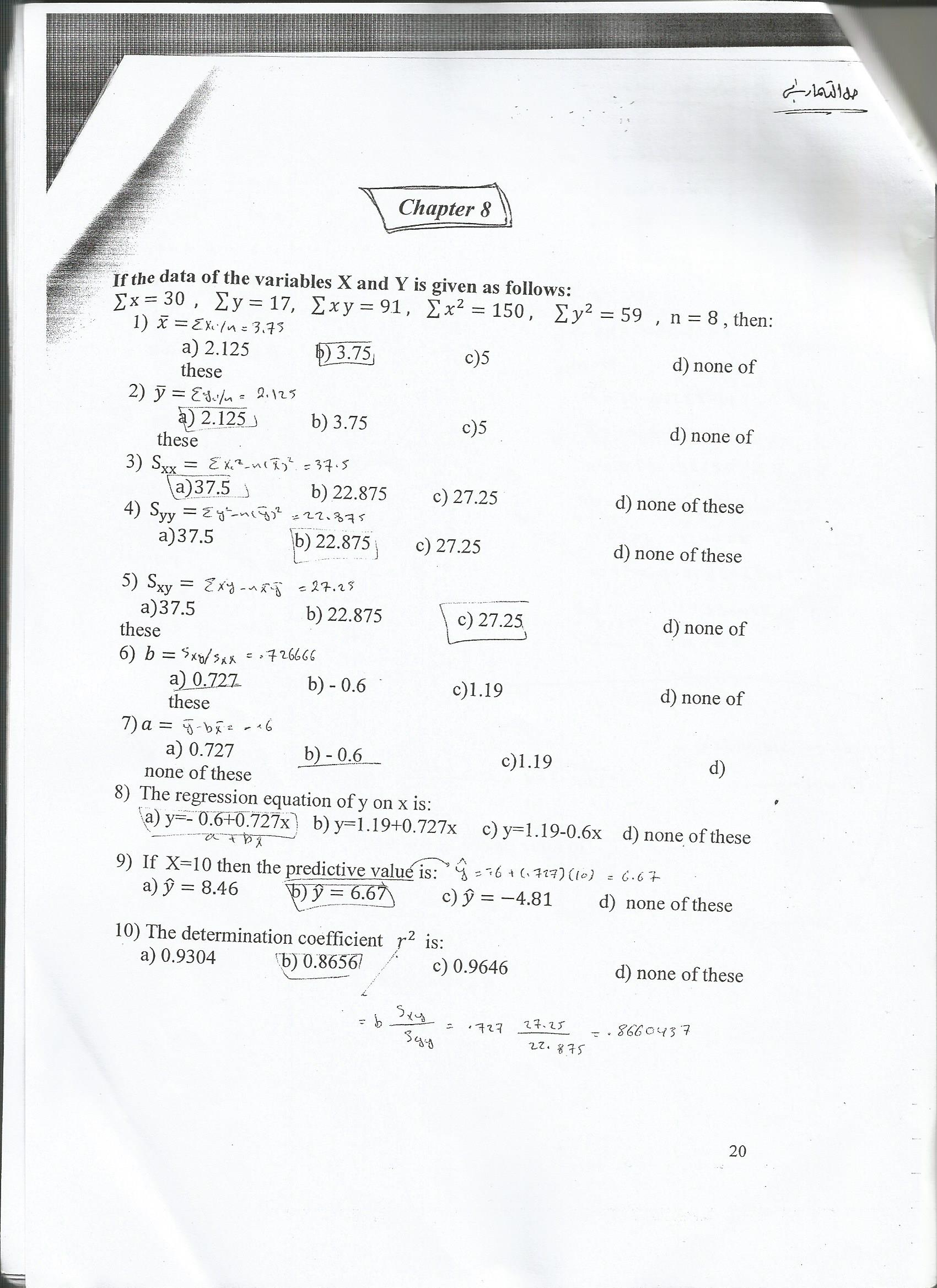 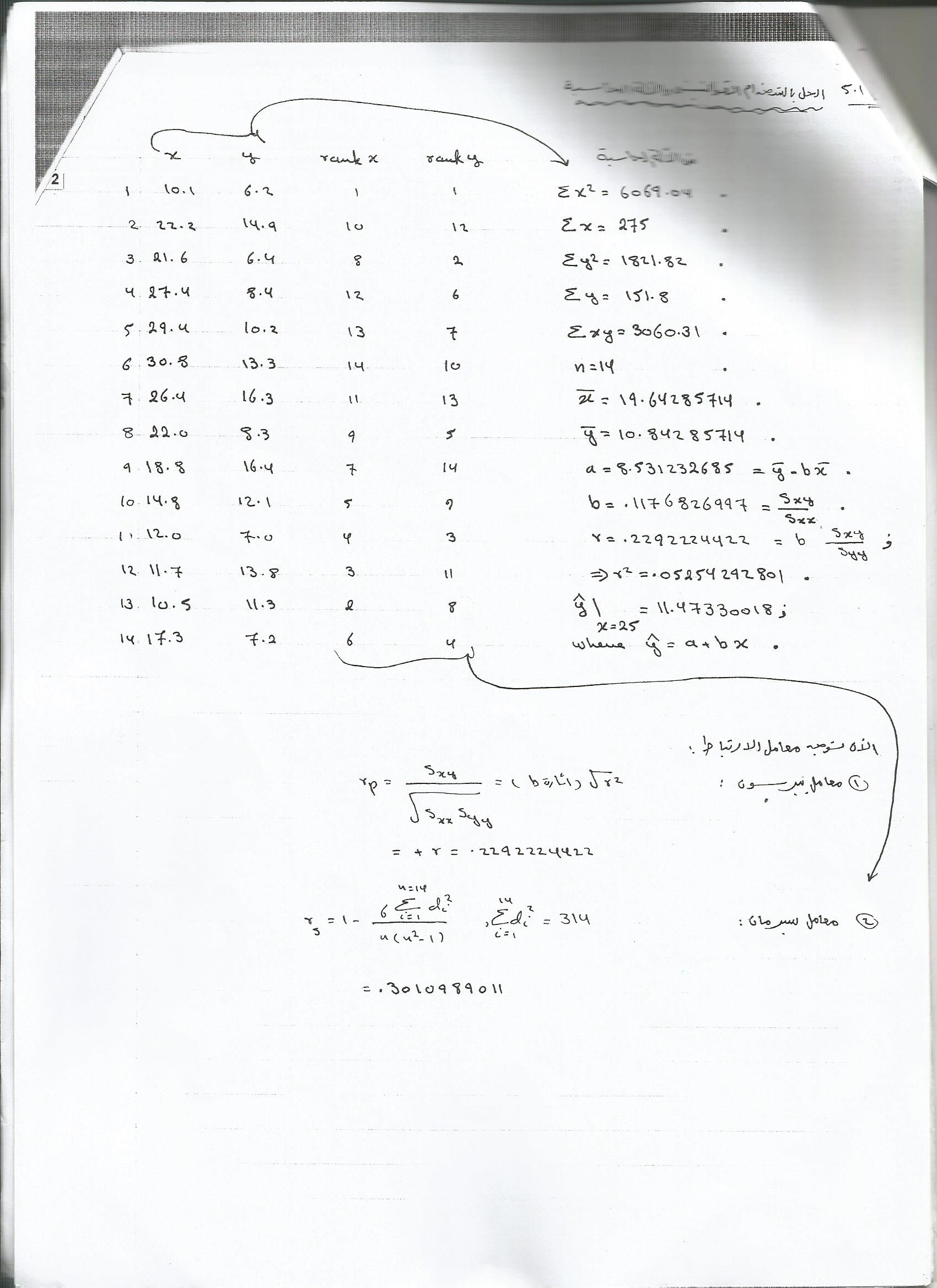 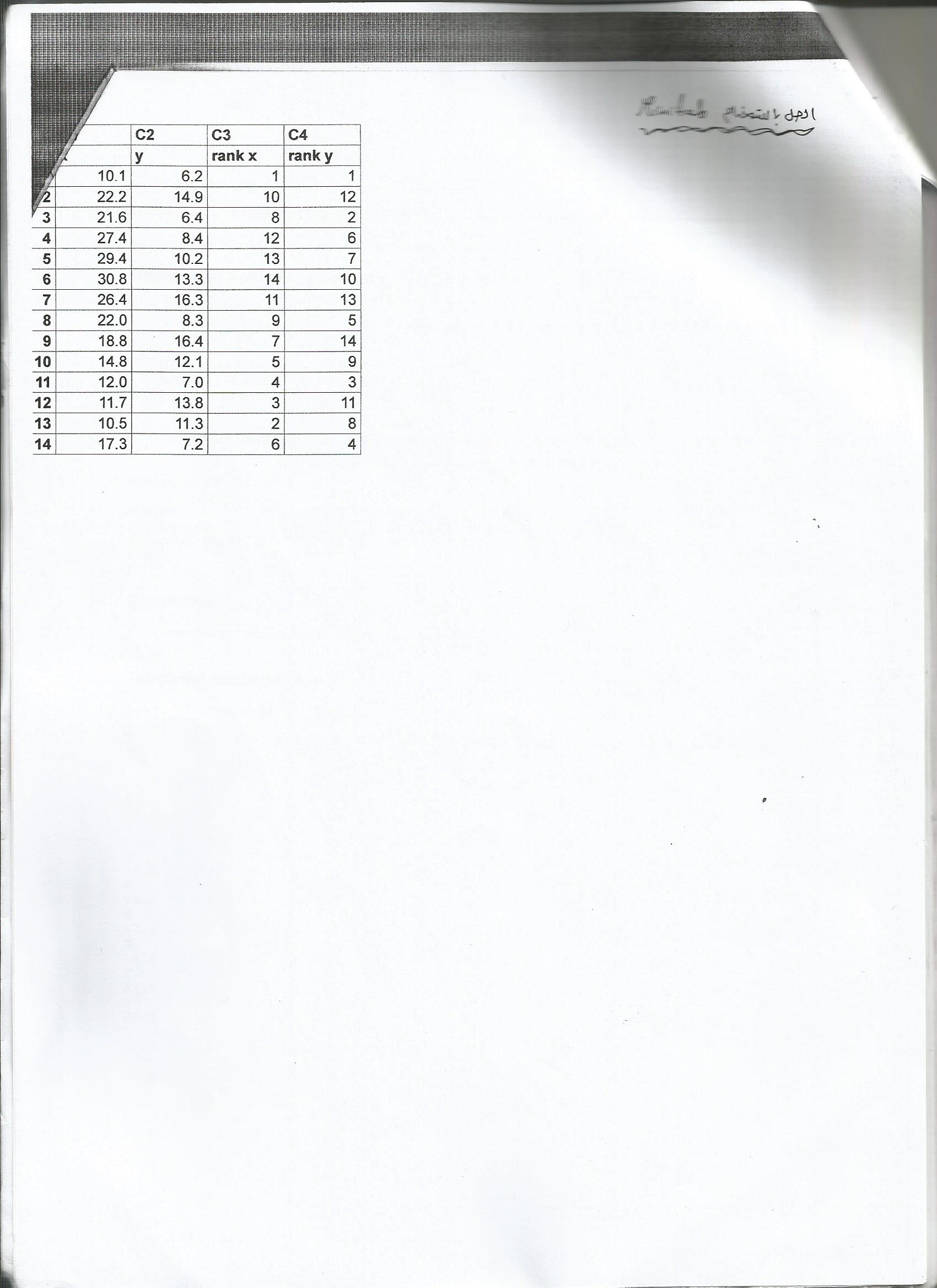 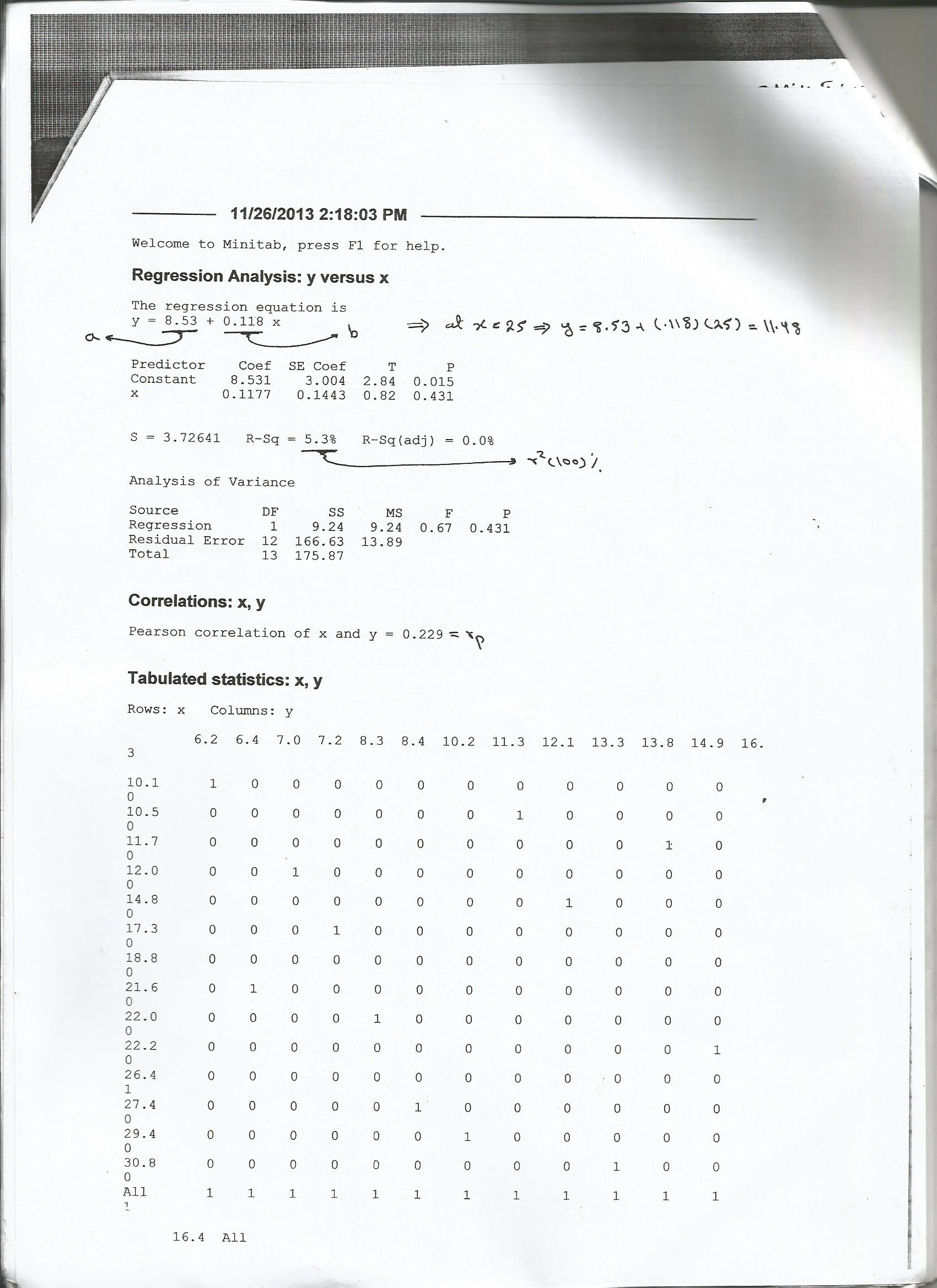 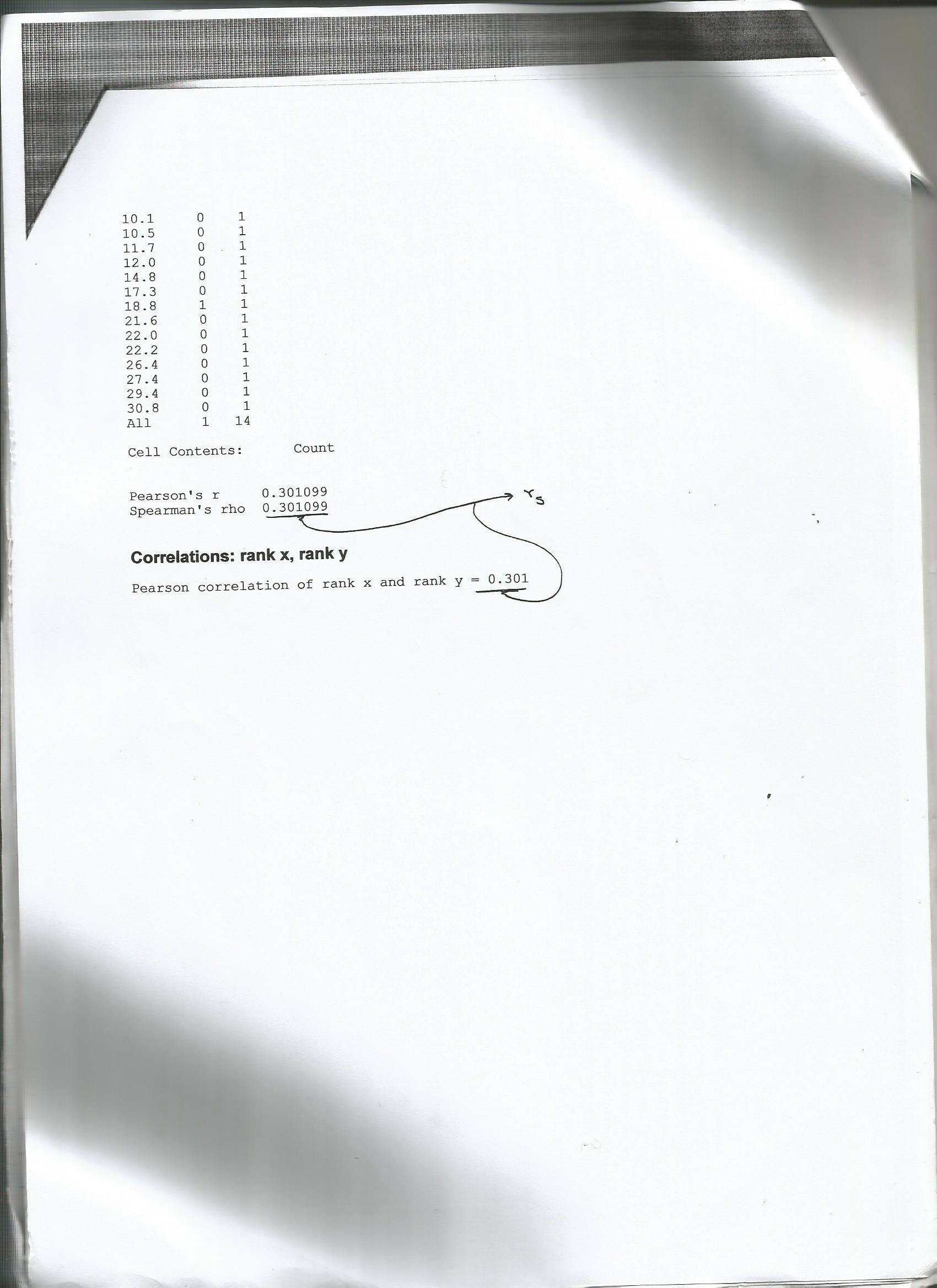 